КОНСУЛЬТАЦИЯ ДЛЯ РОДИТЕЛЕЙ «Развитие монологической речи детейстаршего дошкольного возраста»Исполнител :Сыркашева Татьяна Владимировна, воспитатель МБДОУ «Детский сад № 34 «Красная шапочка»Междуреченск 2023	Учить детей дошкольного возраста составлять описательные рассказы - очень важный аспект развития монологической  речи. Умение ребенка точно, лаконично, и образно описывать предмет способствует усовершенствованию его речи, мышления, облегчает процесс обмена информации. 	Педагогический опыт показывает, что процесс формирования у детей умения описывать предмет происходит очень медленно. Сложность обретения такого опыта обусловлена тем, что малышу тяжело поддерживать постоянное внимание, сосредотачиваться на внутренних качествах и внешних признаках объекта, систематизировать сведения о нем, выдерживать последовательность высказываний.	Одним из методов, который значительно облегчает ребенку задачу составления рассказа, является использование наглядного моделирования (наглядных опорных схем). Они значительно упрощают задачи, делают высказывания дошкольника четкими, связными и последовательными. Опорные схемы выступают в роли плана-подсказки, и по ним ребенок может строить свой рассказ.Составьте дома с ребенком рассказ о любимых фруктах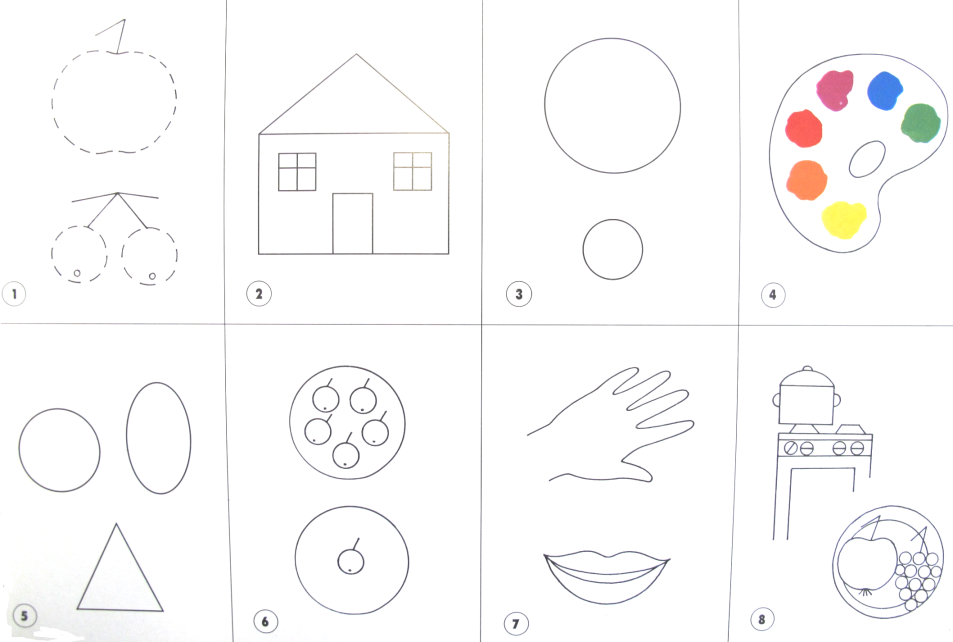 Консультация для родителей Загадка - одна из малых форм устного народного творчества, в которой в предельно сжатой, образной форме даются наиболее яркие, характерные признаки предметов или явлений. Загадки - наши старые и добрые знакомые. Любую из них можно безошибочно узнать «в лицо», при встрече не спутав ни со скороговоркой, ни со считалочкой. Главная особенность загадки состоит в том, что она представляет собой словесно-логическую задачу. Отгадать загадку - значит ответить на вопрос, т.е. совершить сложную мыслительную операцию. Предмет, о котором идет речь в загадке, скрыт, зашифрован и способы его расшифровки различны.Отгадывание и придумывание загадок оказывает влияние на разностороннее развитие монологической речи детей. Загадки обогащают словарь за счет многозначности слов, помогают увидеть вторичные значения слов, формируют представления о переносном значении слова. Они помогают усвоить звуковой и грамматический строй русской речи, заставляя сосредоточиться на языковой форме и анализировать ее.Чтобы ребенку было интересно ее разгадывать можно использовать наглядные модели (опорные схемы).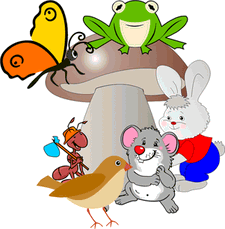 Разгадайте дома с ребенком несколько описательных загадок«Загадка (земляника)»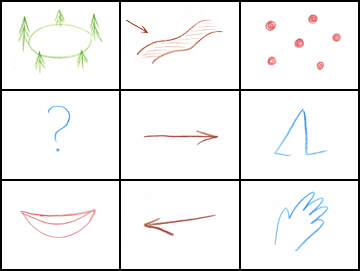 «Загадка (звёзды)»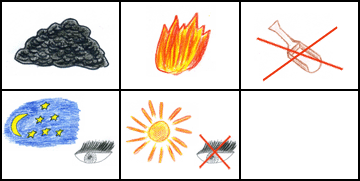 Работа с родителями (домашние задания)1. Повторить стихотворение с ребенком «Подарки осени»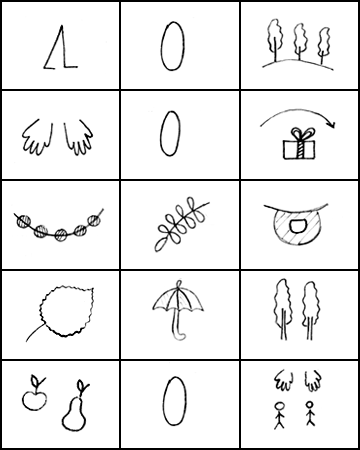 2. Разучить стихотворение с ребенком «Про насекомых»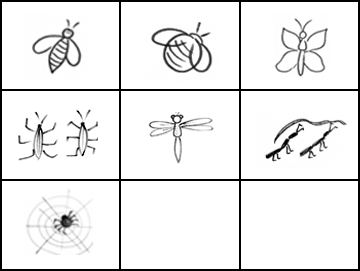 3. Повторить стихотворение с ребенком  «Ромашки»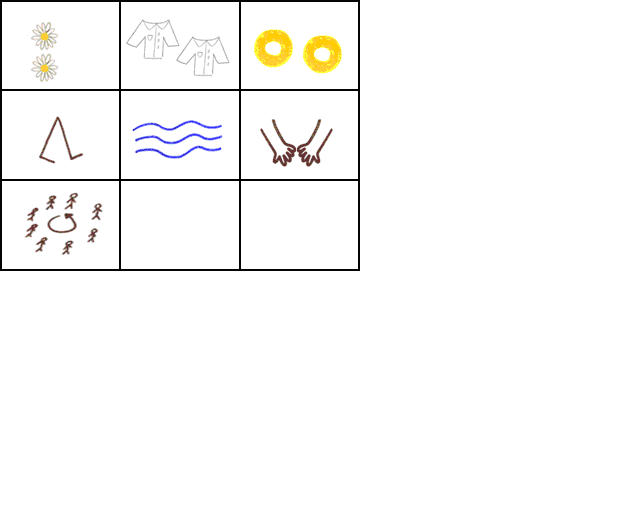 4. Разучить стихотворение с ребенком «Огород»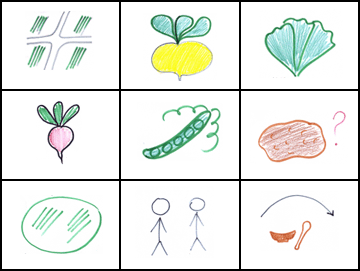 5. Повторить стихотворение с ребенком «Снегири»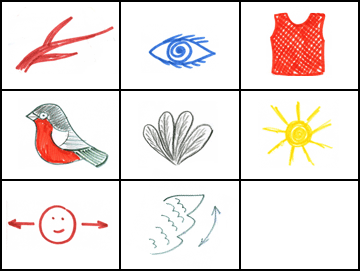 6. Разучить стихотворение С.Маршака «Радуга»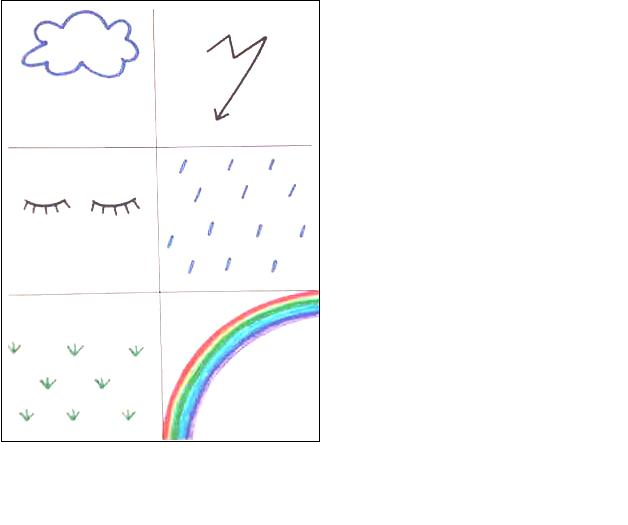 Список литературыАлексеева, М.М. Методика развития речи и обучения родному языку дошкольников [Текст]/ М.М. Алексеева, В.И. Яшина - М.: Академия, 1997.- С. 400Володина, В. О. Согласовании существительного с числительным в речи детей 5-6 лет [Текст] / В.Володина // Дошкольное воспитание.- 2002 .- № 8.- С. 52Венгер, Л. А. Домашняя школа мышления [Текст]/ Л.А. Венгер - М., Просвещение, 1975.- С. 678Венгер, Л. А. О чём рассказывают сказки [Текст]/ Л.А. Венгер - М., Просвещение, 1975.- с. 45-56 Выготский, Л.С. Педагогическая психология [Текст] /Л.С. Выготский - М.: Педагогика, 1991.-  с.34-37Давьщова, Т.Г. Использование опорных схем в работе с детьми [Текст] / Т.Г. Давьщова // Справочник старшего воспитателя дошкольного учреждения.- 2008.-№ 1.- С.23 Жинкин, Н.И. Речь как проводник информации [Текст] /Н.И. Жинкин - М.: Просвещение, 1982. -198с.На полянкеу дорожкикрасные горошки.Ктомимопройдет,В ротсебекладет.Углипылают,совком не достать.Ночью их видно,а днем не видать.Ходитосеньв нашем парке.Даритосеньвсем подарки.Бусы красные -рябине,фартук розовый -осине,зонтик желтый -тополям,фруктыосеньдарит нам.Прилетела к нам вчера полосатая пчела.А за нею –шмель-шмелёк и весёлый мотылёк.Два жукаи стрекоза (как фонарики глаза).Приходили муравьи и  травинку принесли.А паук на всех смотрел, сети плёл и песни пел.Ромашки, ромашки,белые рубашки,  жёлтые колечкипобежали к речке.За руки взялисьи вот: дружно водят хороводВ огороде много гряд.Тут и репа,и салат,тут и свекла,и горох,а картофель разве плох?Наш зеленый огороднаспрокормит круглый год.Вот на ветках,посмотри,в красных майкахснегири.Распушили перышки,греются на солнышке.Головой вертят,улететь хотят.В небе гром,гроза,
Закрывай глаза!
Дождь прошёл,
Трава блестит,
В небе радуга стоит.